1. Для начала хотелось бы слегка подправить рисунок.Это перекресток со сложной планировкой, и чтобы водители не заблудились, показанной разметки недостаточно. Необходимо четко разделить встречные потоки с помощью разметки 1.11, а также нанести разметку 1.7, показывающую границы полос движения в пределах перекрестка.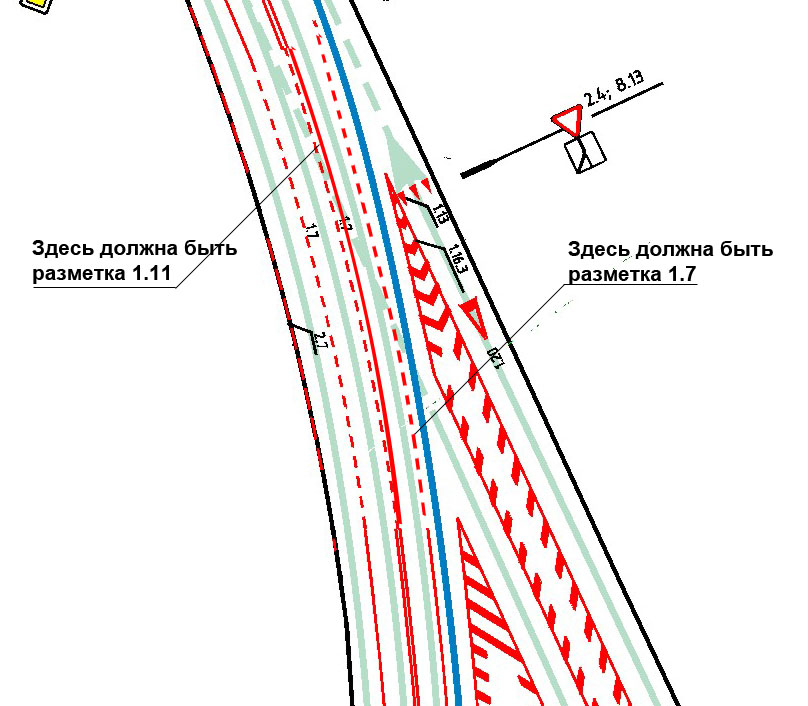 2. Теперь по существу обсуждаемого вопроса.Если считать, что это поворот налево, тогда, конечно же, Вы правы. Необходимо занять крайнее левое положение на проезжей части данного направления, да ещё и включить левые «поворотники».Но вот вопрос – по каким признакам водители смогут заблаговременно понять, что это именно «поворот», а не «движение прямо»? В Правилах понятие «поворот» никак не определено. Было только когда-то разъяснение от генерала Кирьянова, что поворот – это съезд на другую дорогу или на прилегающую территорию. Но, во-первых, генерал это еще не Закон, во-вторых, водители не обязаны знать всевозможные устные комментарии к Правилам, а, в-третьих, опять-таки вопрос – как водителю понять, это всё та же дорога или он «съезжает на другую дорогу»?Если тут не будет знаков и (или) разметки, разрешающих движение по обеим полосам, тогда получится классическая «ловушка для водителей». Водителям кажется, что они как ехали по дороге, так и продолжают по ней же ехать, а инспектор будет утверждать, что они «свернули на другую дорогу».  И попробуй с ним поспорь. На что опираться? На какие положения Правил? 